Good Shepherd Lutheran Church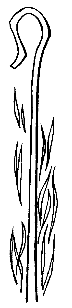 7th Sunday after PentecostJuly 16, 2023, 9:00 amIntroduction to the day…The mystery of God’s ways is sometimes hidden from the wise and intelligent. Jesus associates with those often excluded from the religious community. Like Paul, we struggle with our own selfish desires and seek God’s mercy and forgiveness. We gather to be refreshed by Christ’s invitation: “Come to me, all you that are weary.” Gathered around word, water, and meal, we find rest for our souls.ANNOUNCEMENTSGATHERINGGATHERING SONG	Lord, I Lift Your Name on High	CONFESSION AND FORGIVENESSBlessed be the holy Trinity,☩ one God, who greets us in this and every season,whose word never fails, whose promise is sure.Amen.Let us confess our sin in the presence of God and of our neighbors.Merciful God,we confess that we have sinned. We have hurt our community.We have squandered your blessings. We have hoarded your bounty.In the name of Jesus, forgive us and grant us your mercy.Silence is kept for reflection.Righteous God,we confess that we have sinned. We have failed to be honest.We have lacked the courage to speak. We have spoken falsely.In the name of Jesus, forgive us and grant us your mercy.Silence is kept for reflection.God is a cup of cold water when we thirst. God offers boundless grace when we fail.Claim the gift of God’s mercy: you are freed and forgiven in the name of ☩ Jesus Christ.Amen.PRAYER OF THE DAYAlmighty God, we thank you for planting in us the seed of your word. By your Holy Spirit help us to receive it with joy, live according to it, and grow in faith and hope and love, through Jesus Christ, our Savior and Lord. Amen.CHILDREN’S MESSAGESCRIPTURE READINGSFIRST READING:  Isaiah 55:10-1310For as the rain and the snow come down from heaven,
  and do not return there until they have watered the earth,
 making it bring forth and sprout,
  giving seed to the sower and bread to the eater,
 11so shall my word be that goes out from my mouth;
  it shall not return to me empty,
 but it shall accomplish that which I purpose,
  and succeed in the thing for which I sent it. 12For you shall go out in joy,
  and be led back in peace;
 the mountains and the hills before you
  shall burst into song,
  and all the trees of the field shall clap their hands.
 13Instead of the thorn shall come up the cypress;
  instead of the brier shall come up the myrtle;
 and it shall be to the Lord for a memorial,
  for an everlasting sign that shall not be cut off.Word of God, word of life. Thanks be to God.PSALM:  Psalm 65:1-13 1You are to be praised, O God, in Zion;
  to you shall vows be fulfilled.
 2To you, the one who answers prayer,
  to you all flesh shall come.
 3Our sins are stronger than we are,
  but you blot out our transgressions.
 4Happy are they whom you choose and draw to your courts to dwell there!
  They will be satisfied by the beauty of your house, by the holiness of your temple. 
 5Awesome things will you show us in your righteousness, O God of our salvation,
  O hope of all the ends of the earth and of the oceans far away.
 6You make firm the mountains by your power;
  you are girded about with might.
 7You still the roaring of the seas,
  the roaring of their waves, and the clamor of the peoples.
 8Those who dwell at the ends of the earth will tremble at your marvelous signs;
  you make the dawn and the dusk to sing for joy. 
  9You visit the earth and water it abundantly; you make it very plenteous; the river of God is full of water.
  You prepare the grain, for so you provide for the earth.
 10You drench the furrows and smooth out the ridges;
  with heavy rain you soften the ground and bless its increase.
 11You crown the year with your goodness,
  and your paths overflow with plenty.
 12May the fields of the wilderness be rich for grazing,
  and the hills be clothed with joy.
 13May the meadows cover themselves with flocks, and the valleys cloak themselves with grain;
  let them shout for joy and sing. SECOND READING: Romans 8:1-111There is therefore now no condemnation for those who are in Christ Jesus. 2For the law of the Spirit of life in Christ Jesus has set you free from the law of sin and of death. 3For God has done what the law, weakened by the flesh, could not do: by sending his own Son in the likeness of sinful flesh, and to deal with sin, he condemned sin in the flesh, 4so that the just requirement of the law might be fulfilled in us, who walk not according to the flesh but according to the Spirit. 5For those who live according to the flesh set their minds on the things of the flesh, but those who live according to the Spirit set their minds on the things of the Spirit. 6To set the mind on the flesh is death, but to set the mind on the Spirit is life and peace. 7For this reason the mind that is set on the flesh is hostile to God; it does not submit to God’s law—indeed it cannot, 8and those who are in the flesh cannot please God.
 9But you are not in the flesh; you are in the Spirit, since the Spirit of God dwells in you. Anyone who does not have the Spirit of Christ does not belong to him. 10But if Christ is in you, though the body is dead because of sin, the Spirit is life because of righteousness. 11If the Spirit of him who raised Jesus from the dead dwells in you, he who raised Christ from the dead will give life to your mortal bodies also through his Spirit that dwells in you. Word of God, word of life.Thanks be to God. GOSPEL ACCLAMATION 		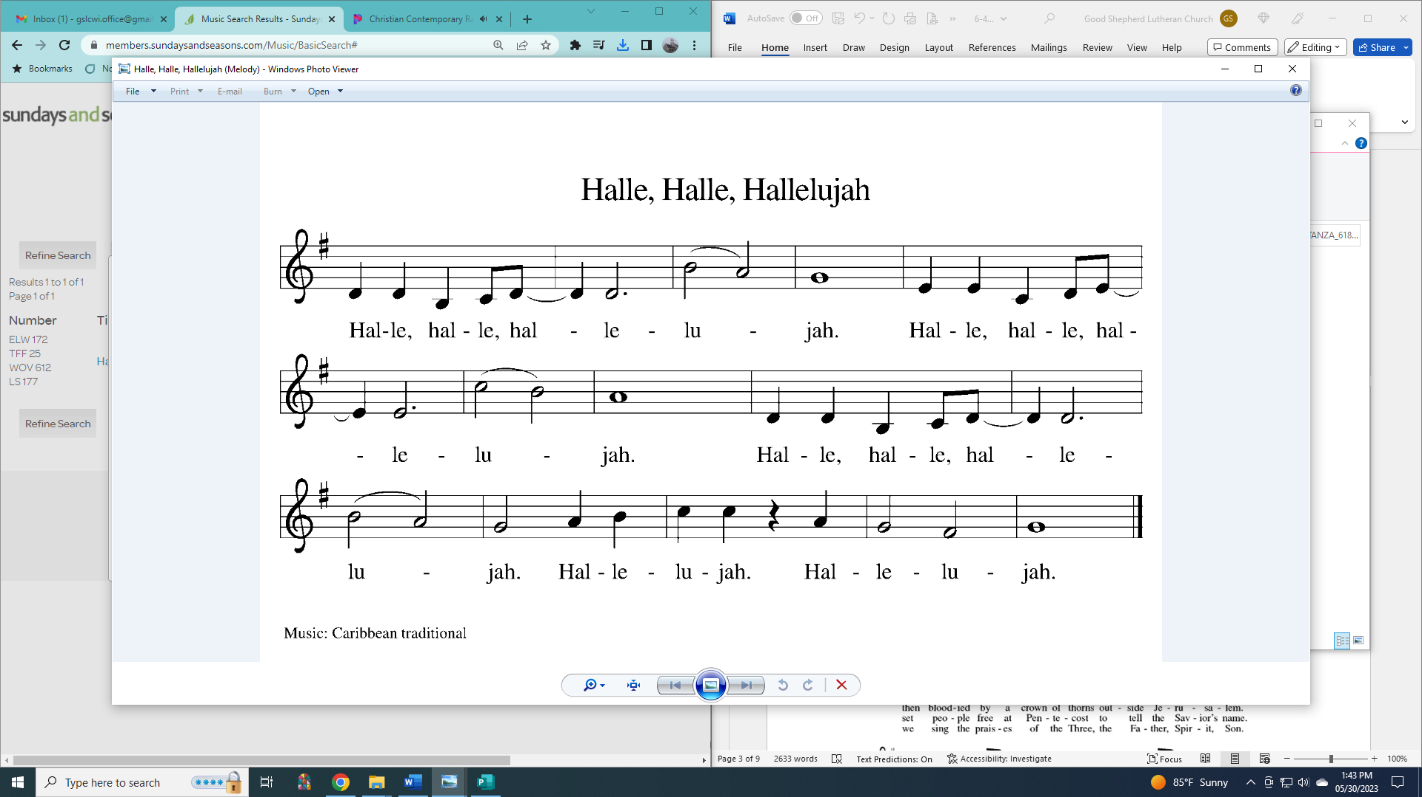 GOSPEL: Matthew 13:1-9, 18-231That same day Jesus went out of the house and sat beside the sea. 2Such great crowds gathered around him that he got into a boat and sat there, while the whole crowd stood on the beach. 3And he told them many things in parables, saying: “Listen! A sower went out to sow. 4And as he sowed, some seeds fell on the path, and the birds came and ate them up. 5Other seeds fell on rocky ground, where they did not have much soil, and they sprang up quickly, since they had no depth of soil. 6But when the sun rose, they were scorched; and since they had no root, they withered away. 7Other seeds fell among thorns, and the thorns grew up and choked them. 8Other seeds fell on good soil and brought forth grain, some a hundredfold, some sixty, some thirty. 9Let anyone with ears listen!”

 18“Hear then the parable of the sower. 19When anyone hears the word of the kingdom and does not understand it, the evil one comes and snatches away what is sown in the heart; this is what was sown on the path. 20As for what was sown on rocky ground, this is the one who hears the word and immediately receives it with joy; 21yet such a person has no root, but endures only for a while, and when trouble or persecution arises on account of the word, that person immediately falls away. 22As for what was sown among thorns, this is the one who hears the word, but the cares of the world and the lure of wealth choke the word, and it yields nothing. 23But as for what was sown on good soil, this is the one who hears the word and understands it, who indeed bears fruit and yields, in one case a hundredfold, in another sixty, and in another thirty.”The gospel of the Lord.Praise to you, O Christ.SERMONHYMN OF THE DAY	Thy Word	 APOSTLES’ CREEDI believe in God, the Father almighty,creator of heaven and earth.I believe in Jesus Christ, God's only Son, our Lord,who was conceived by the power of the Holy Spirit,born of the Virgin Mary,suffered under Pontius Pilate,was crucified, died, and was buried;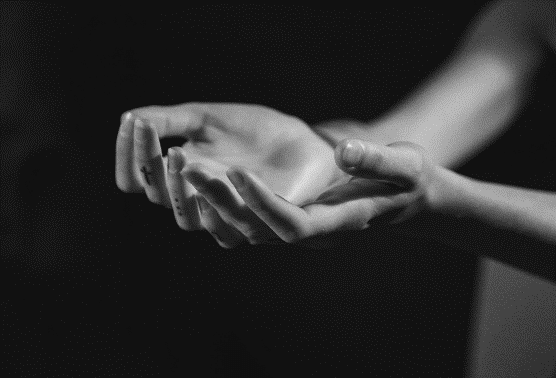 he descended to the dead.On the third day he rose again;he ascended into heaven,he is seated at the right hand of the Father,and he will come to judge the living and the dead.I believe in the Holy Spirit,the holy catholic Church,the communion of saints,the forgiveness of sins,the resurrection of the body,and the life everlasting. AmenPRAYERS OF INTERCESSION…Hear us, O God, Your mercy is great,Into your hands, O God, we commend all for whom we pray, in the name of the one who reconciled all creation to himself, Jesus Christ our Savior.Amen.PEACEThe peace of Christ be with you always.
And also with you.HOLY COMMUNIONOFFERING In addition to our normal offering, a Special Benevolence in July (collected in a special envelope) will go to SOS Best First Day. OFFERING SONG	For the Fruit of All Creation	ELW 679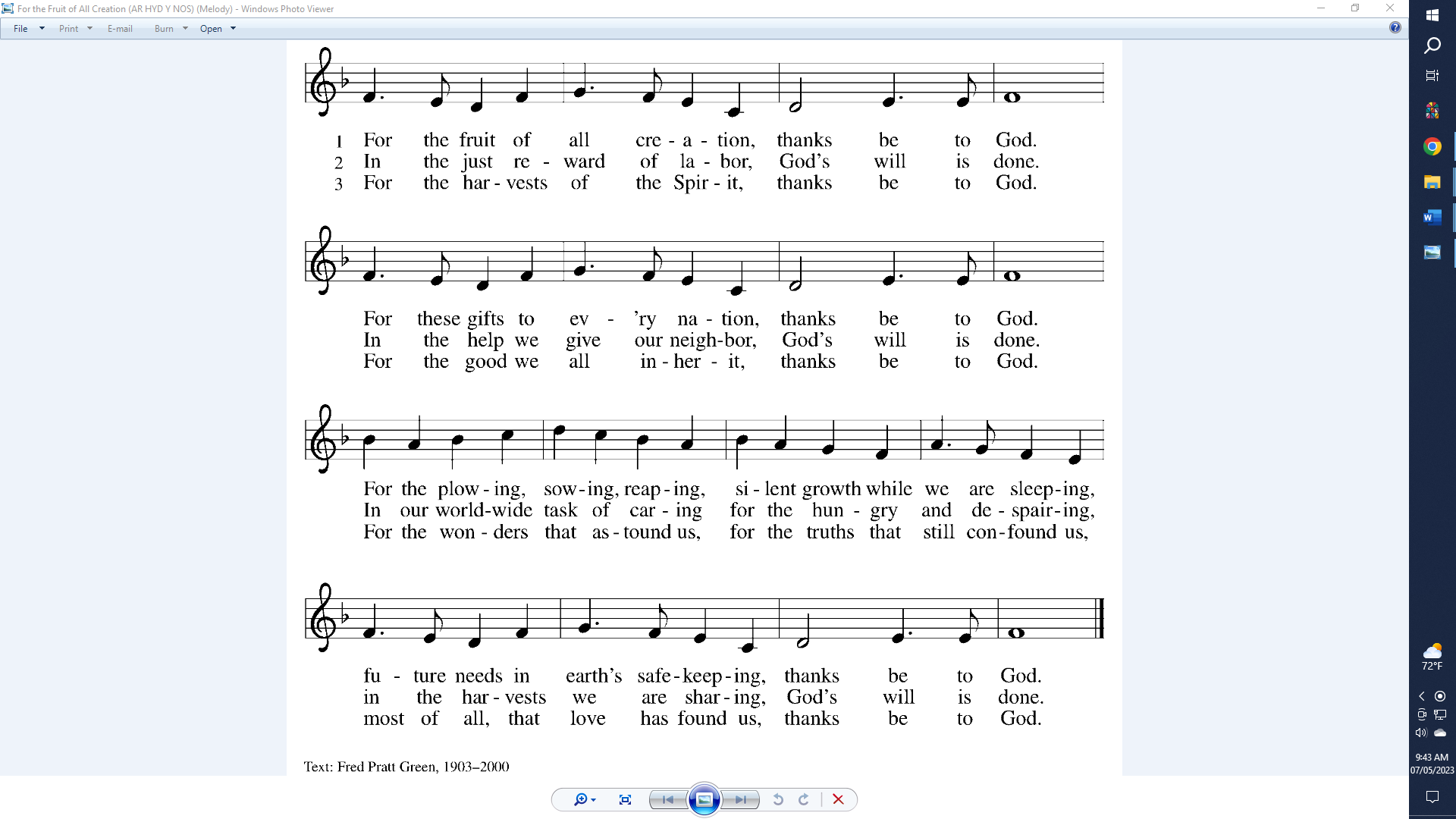 OFFERTORY PRAYERGod of field and forest, sea and sky,you are the giver of all good things.Sustain us with these gifts of your creation,and multiply your graciousness in us,that the world may be fed with your love,through Jesus Christ, our Savior and Lord.Amen.GREAT THANKSGIVINGThe Lord be with you.And also with you.Lift up your hearts.We lift them to the Lord.Let us give our thanks to the Lord our God.It is right to give our thanks and praise.HOLY, HOLY, HOLY (Sung)		ELW 189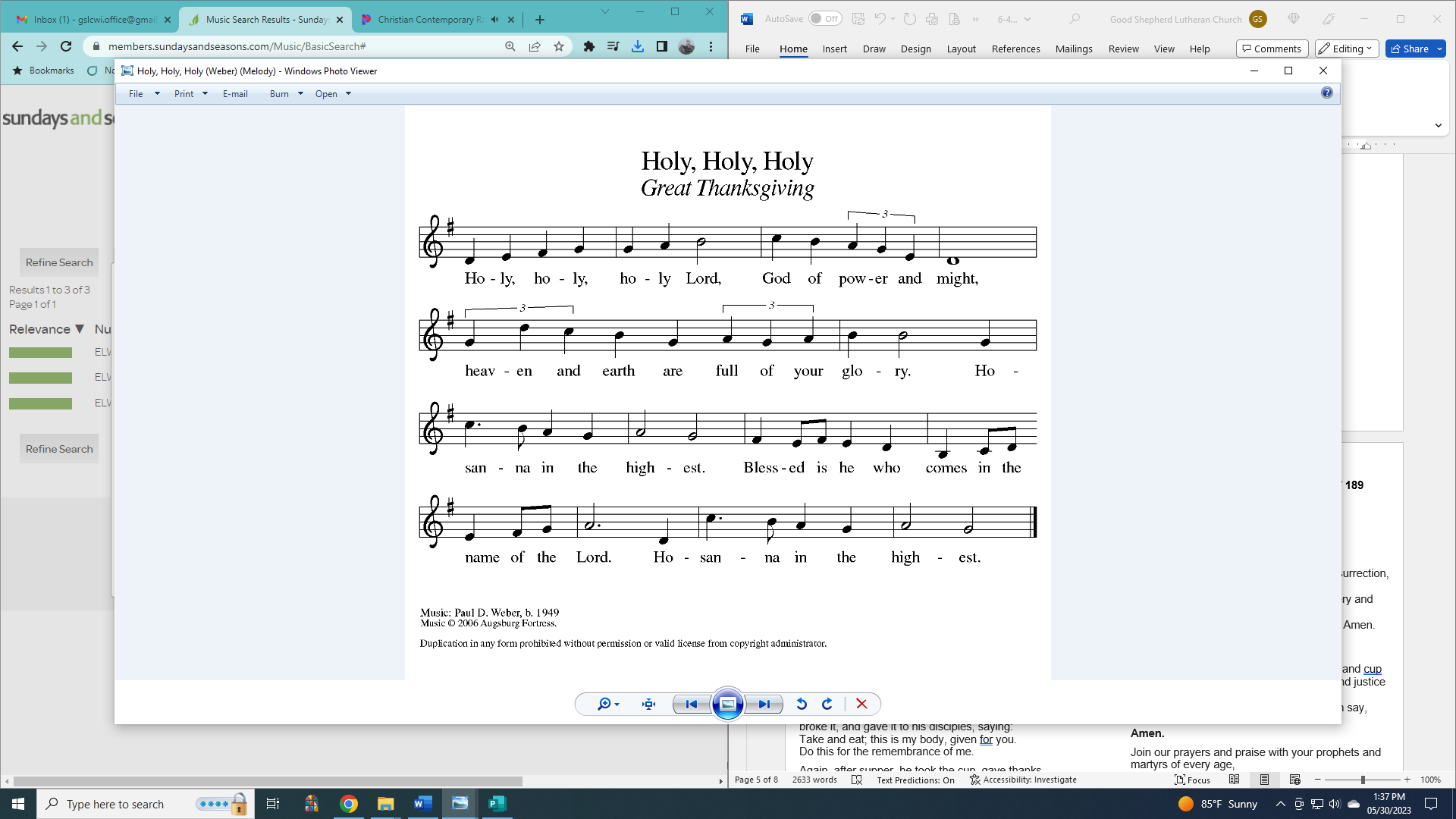 THANKSGIVING AT THE TABLEGod of our weary years, God of our silent tears,you have brought us this far along the way.In times of bitterness you did not abandon us,but guided us into the path of love and light.In every age you sent prophetsto make known your loving will for all humanity.The cry of the poor has become your own cry;our hunger and thirst for justice is your own desire.In the fullness of time, you sent your chosen servantto preach good news to the afflicted,to break bread with the outcast and despised,and to ransom those in bondage to prejudice and sin.In the night in which he was betrayed,our Lord Jesus took bread, and gave thanks;broke it, and gave it to his disciples, saying:Take and eat; this is my body, given for you.Do this for the remembrance of me.Again, after supper, he took the cup, gave thanks,and gave it for all to drink, saying:This cup is the new covenant in my blood,shed for you and all people for the forgiveness of sin.Do this for the remembrance of me.For as often as we eat of this bread and drink from this cupwe proclaim the Lord’s death until he comes.Christ has died.Christ is risen.Christ will come again.Remembering, therefore, his death and resurrection,we await the day when Jesus shall returnto free all the earth from the bonds of slavery and death.Come, Lord Jesus! And let the church say, Amen.Amen.Send your Holy Spirit, our advocate,to fill the hearts of all who share this bread and cupwith courage and wisdom to pursue love and justice in all the world.Come, Spirit of freedom! And let the church say, Amen.Amen.Join our prayers and praise with your prophets and martyrs of every age,that, rejoicing in the hope of the resurrection,we might live in the freedom and hope of your Son.Through him, with him, in him, in the unity of the Holy Spirit,all glory and honor is yours, almighty Father, now and forever.Amen.THE LORD’S PRAYEROur Father, who art in heaven,hallowed be thy name,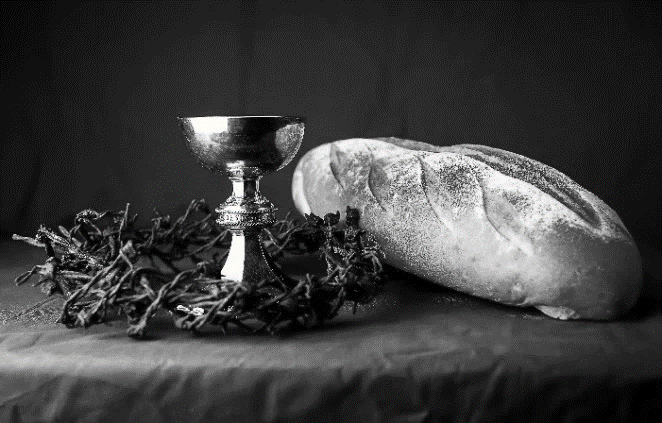 thy kingdom come,thy will be done,on earth as it is in heaven.Give us this day our daily bread;and forgive us our trespasses,as we forgive thosewho trespass against us;and lead us not into temptation,but deliver us from evil.For thine is the kingdom,and the power, and the glory,forever and ever. Amen.INVITATION TO COMMUNION - Certified gluten-free crackers are in the bowl on the communion plate.All people are called to Christ’s table.Come, eat what is good.HOLY COMMUNIONPRAYER AFTER COMMUNIONWe thank you, generous God,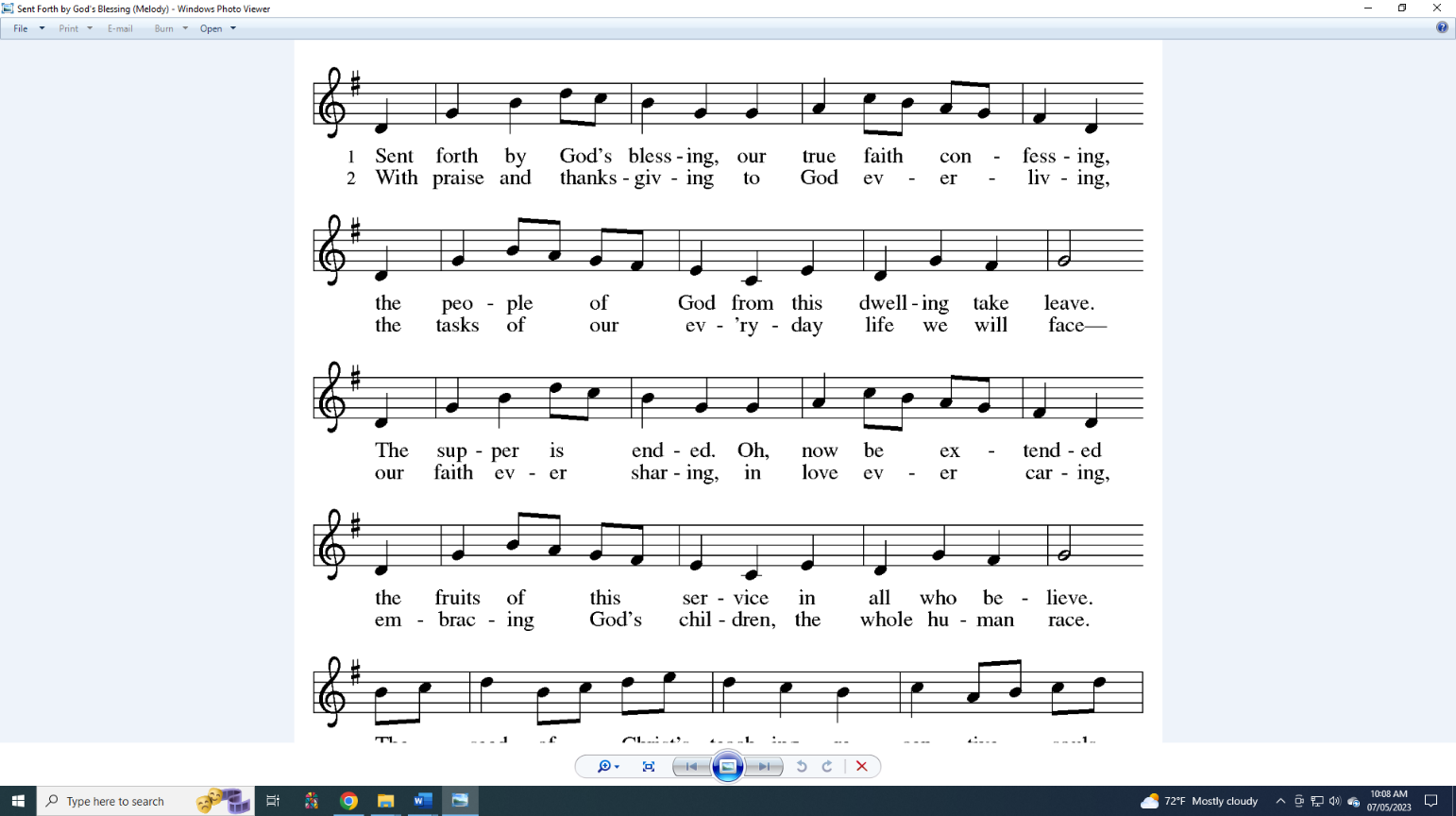 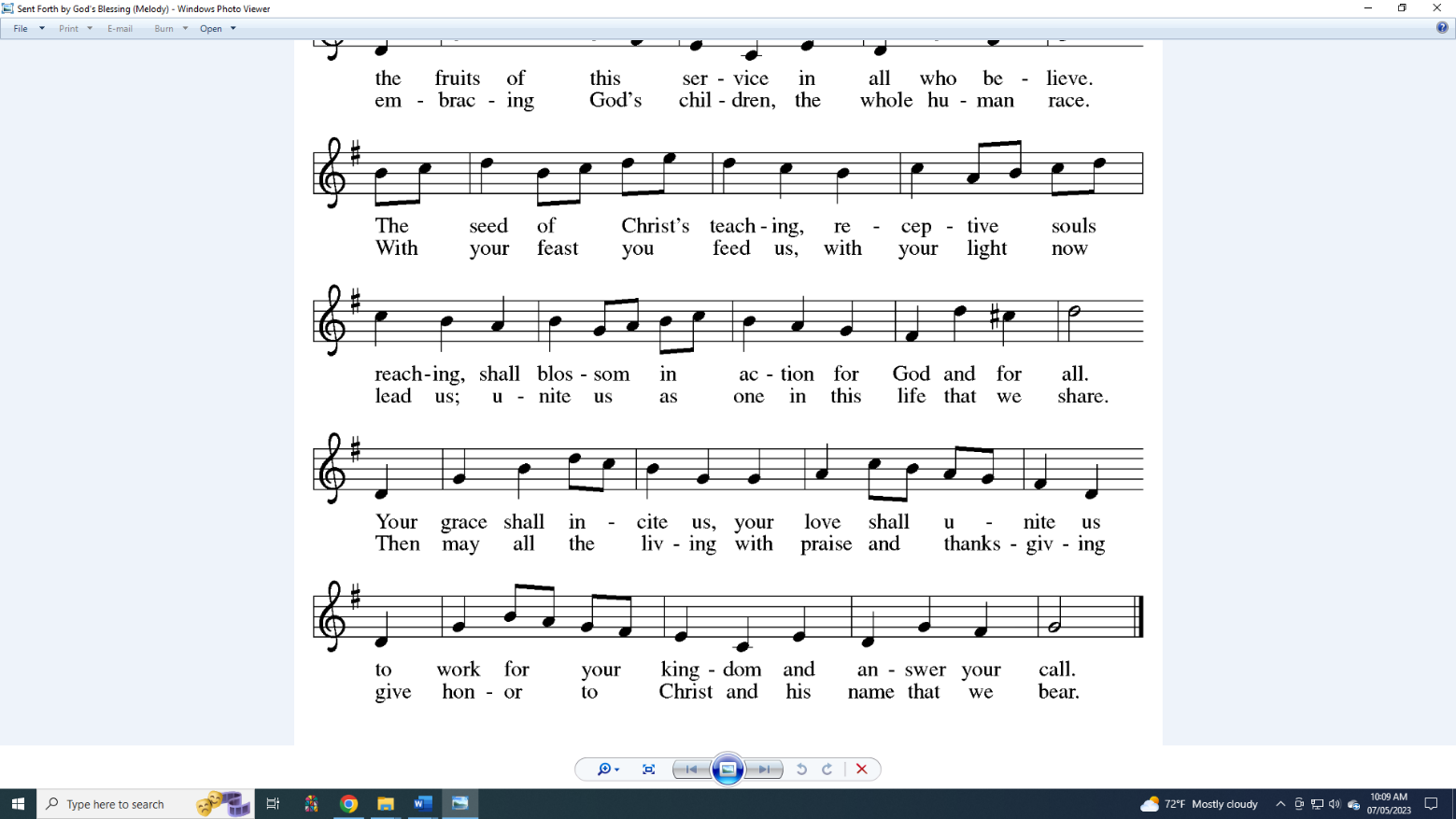 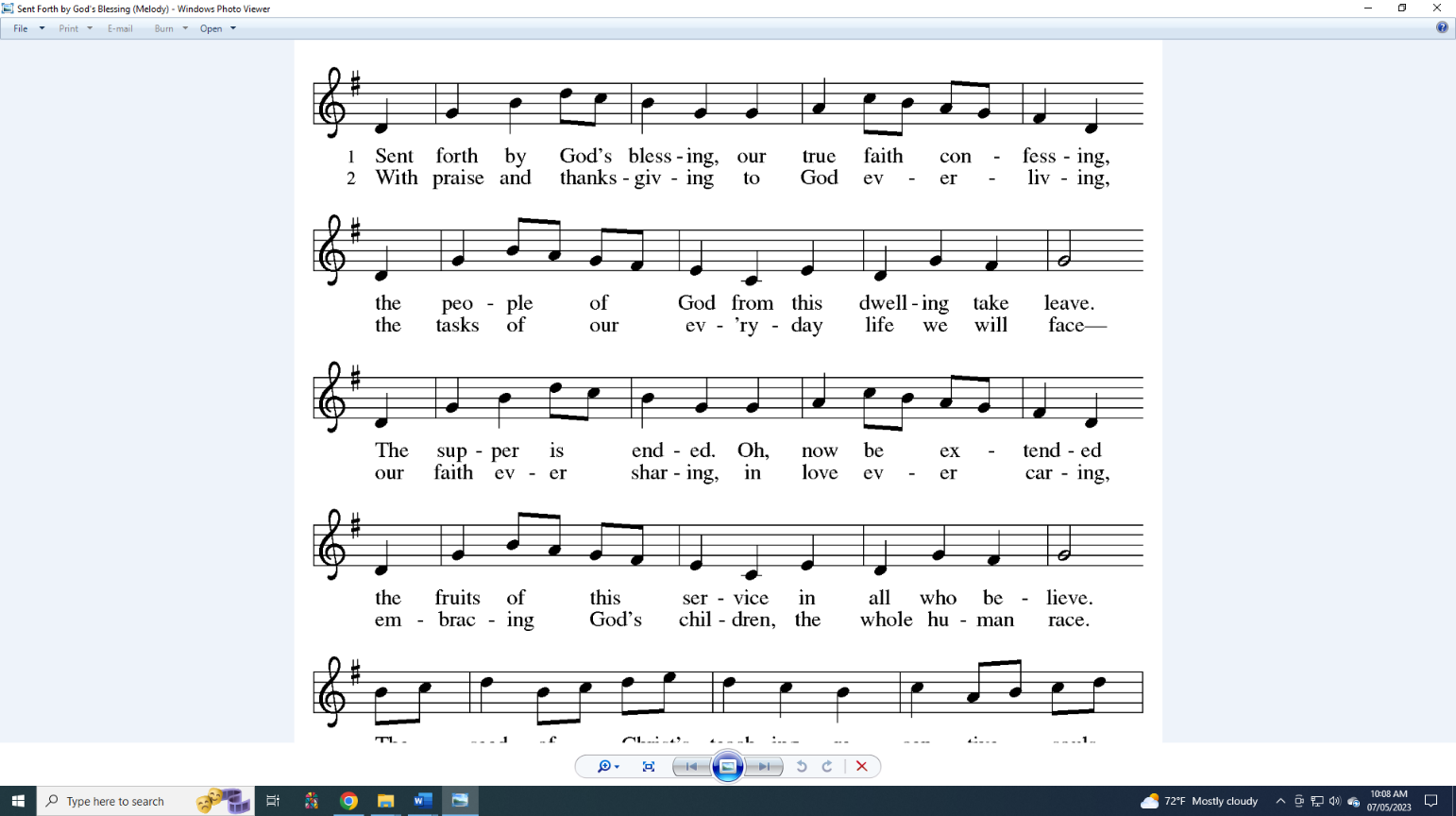 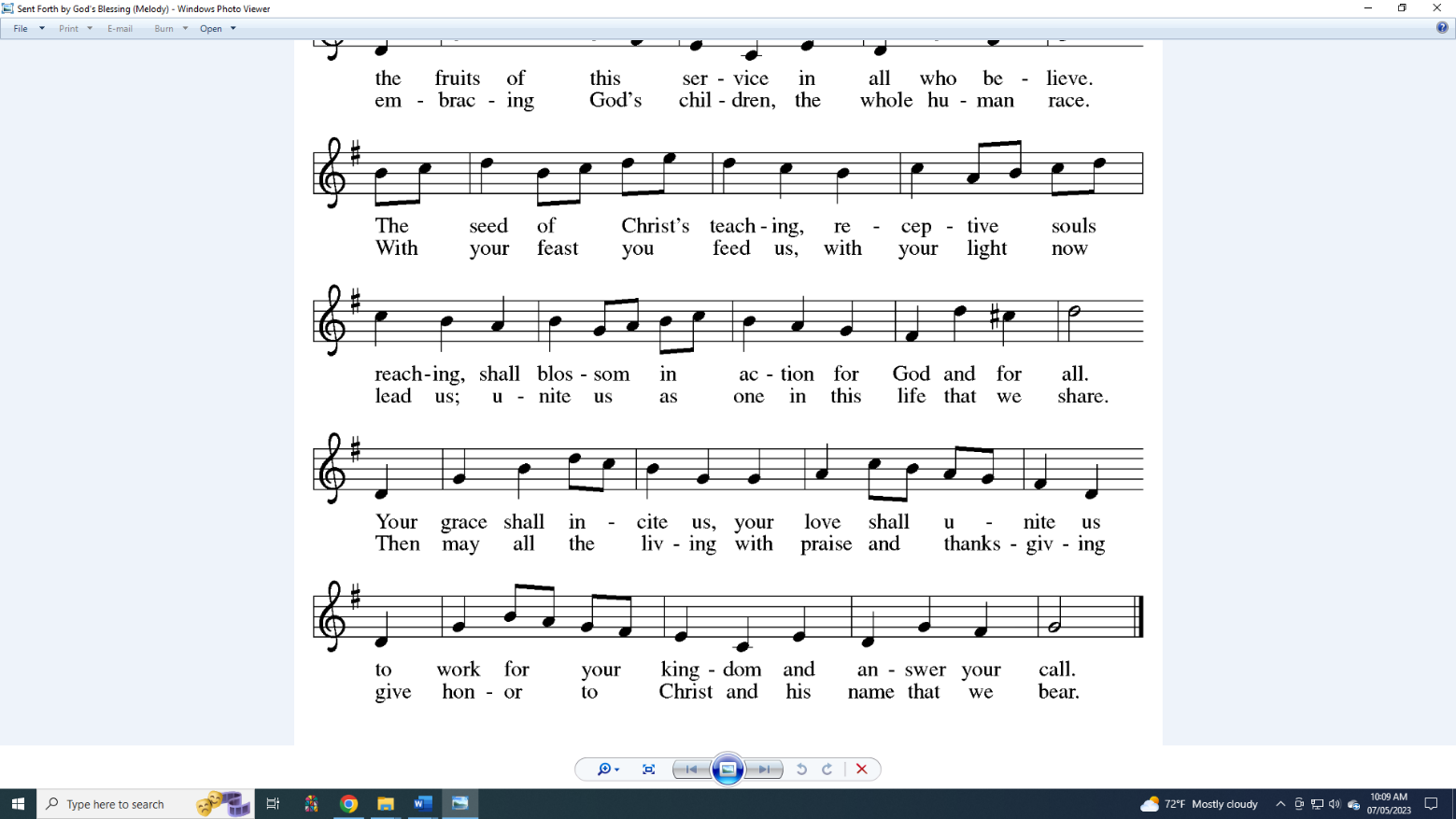 for the refreshment we have receivedat your banquet table.Send us now to spread your generosity into all the world,through the one who is our dearest treasure,Jesus Christ, our Savior and Lord.Amen.	SENDINGBLESSINGThe God who calls across the cosmosand speaks in the smallest seed☩ bless, keep, and sustain younow and to the end of the age.Amen.SONG	Sent Forth by God’s Blessing	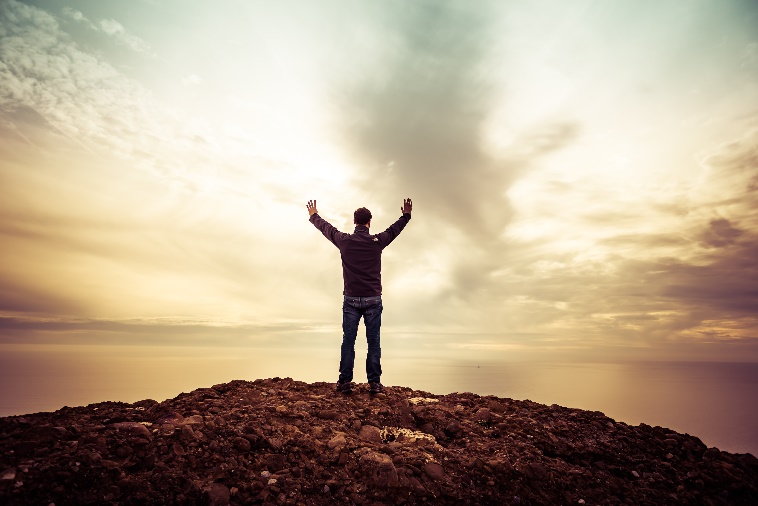 DISMISSAL Go in peace. Share the harvest.Thanks be to God.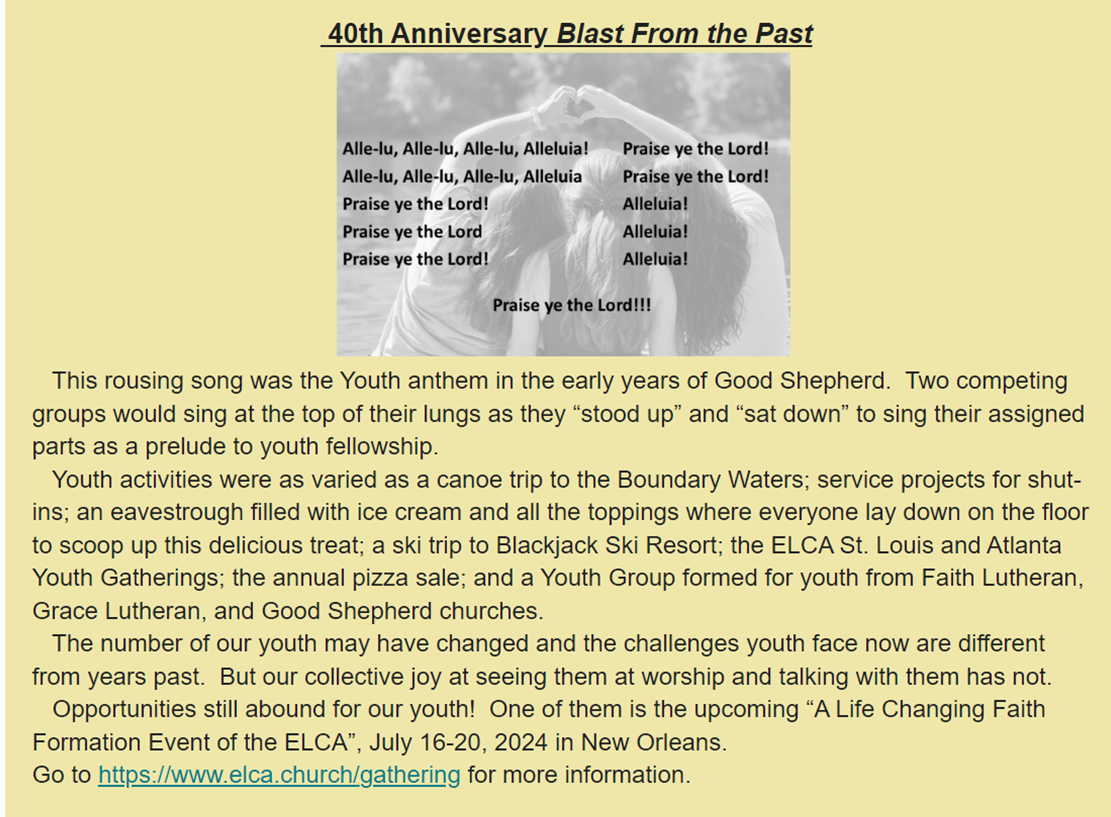 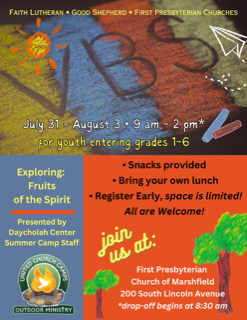 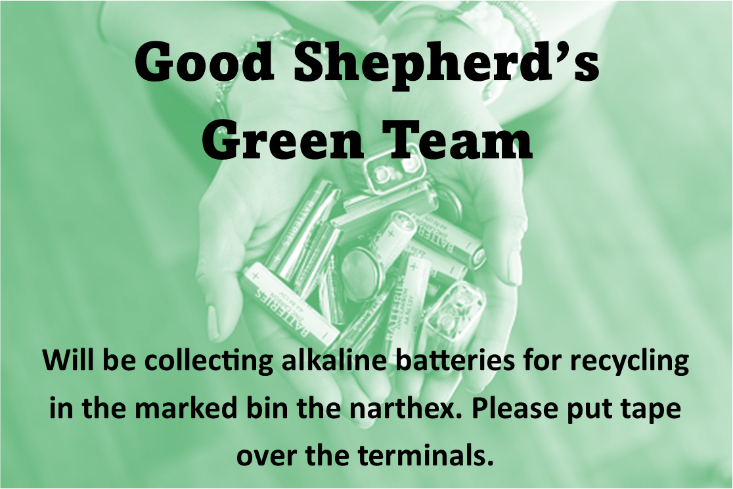 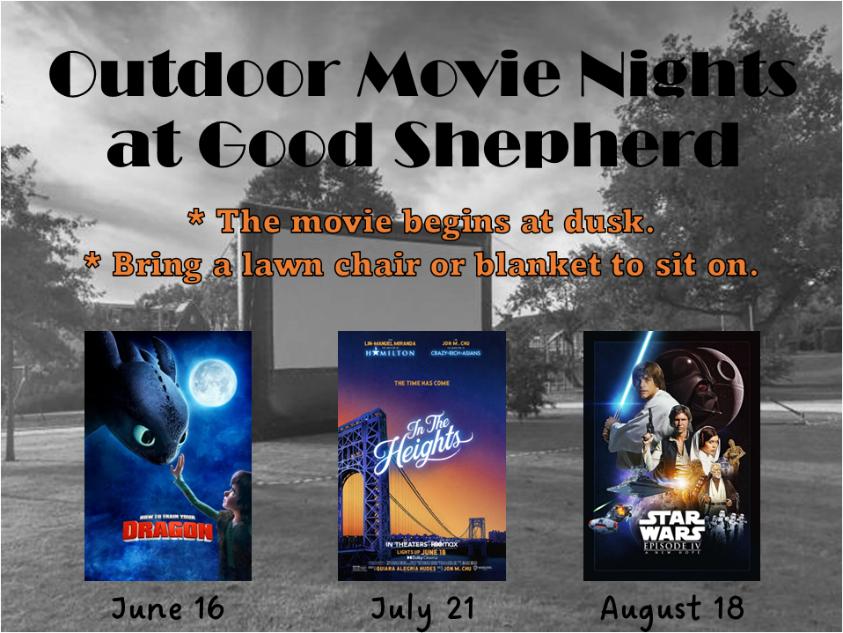 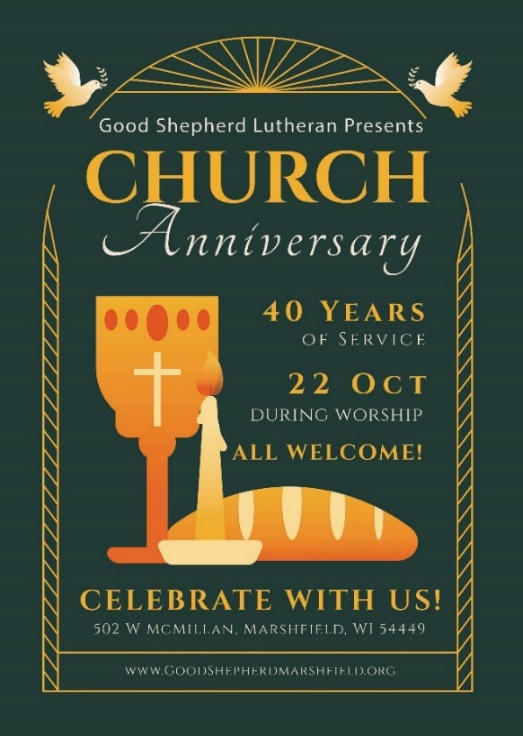 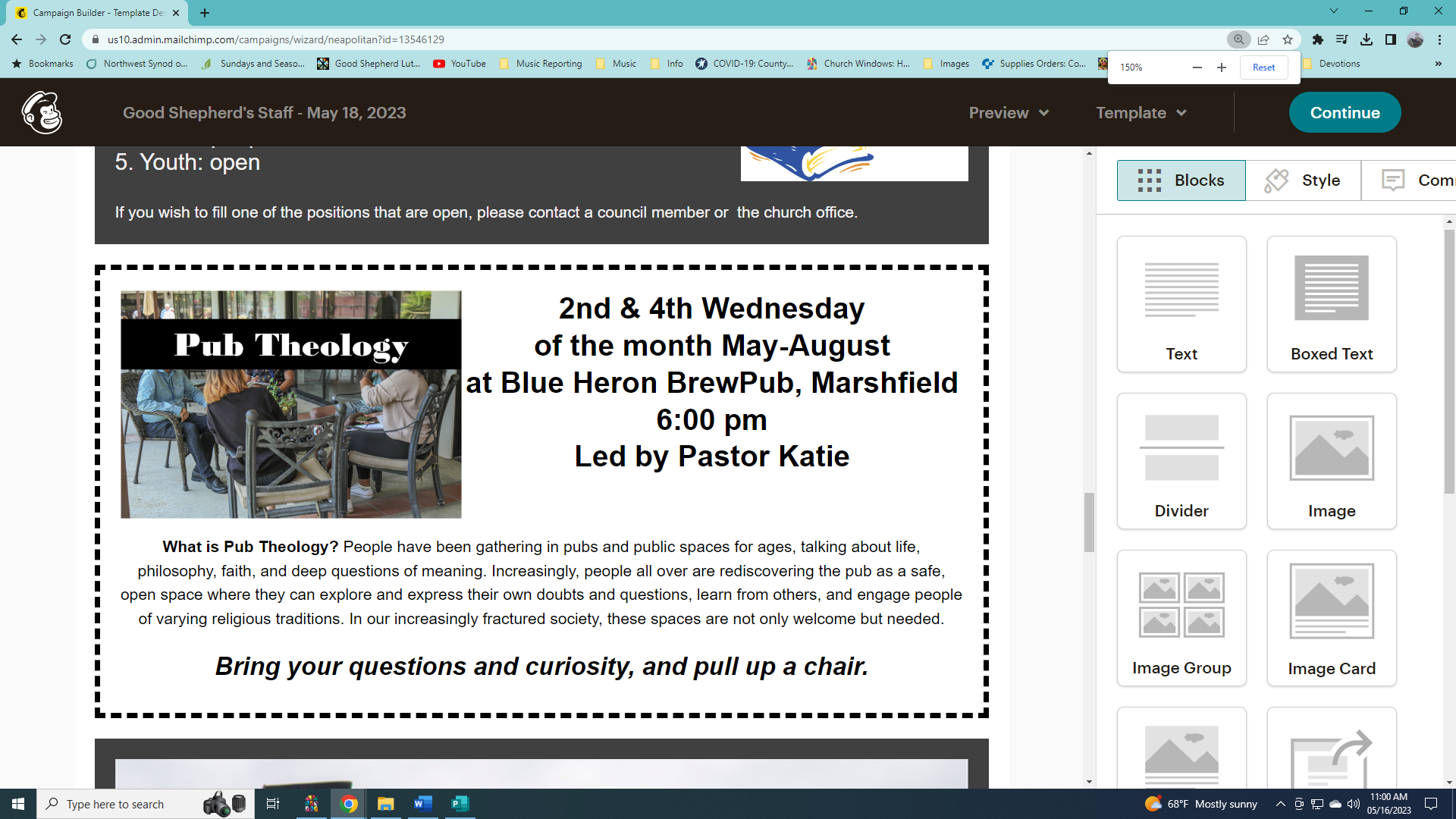 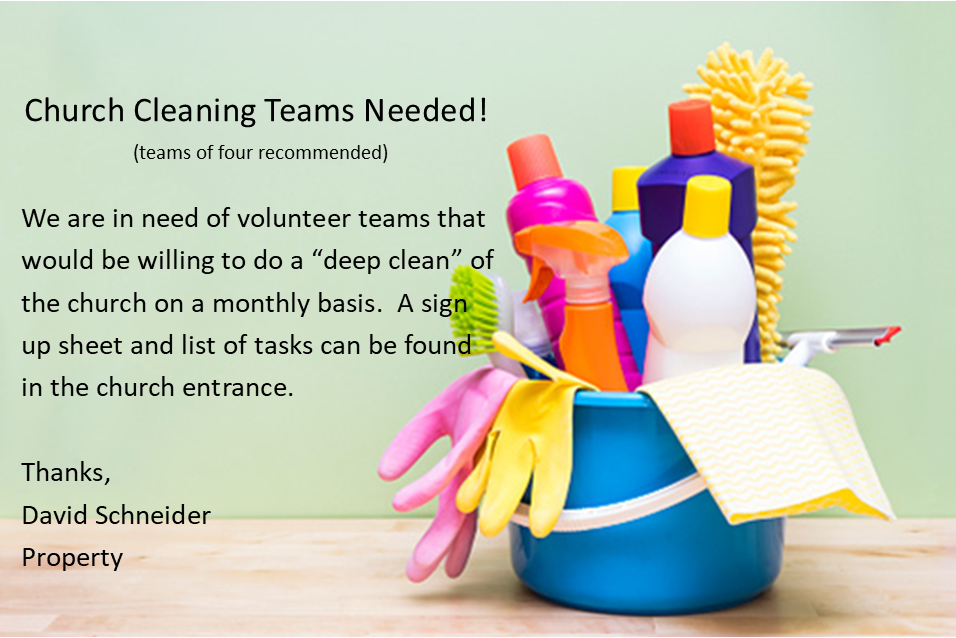 Pastor: Rev. Katie AndersonMusic Director: Rev. Lois SwansonPastor’s Cell: (715) 245-1943Office Phone: (715) 387-2731Pastor Email: gslcwi.pastor@gmail.comOffice Email: gslcwi.office@gmail.comWebsite: GoodShepherdMarshfield.orgwww.facebook.com/gslcwiLord, I lift Your name on high. Lord, I love to sing Your praises.I'm so glad You're in my life; I'm so glad You came to save us.You came from heaven to earth to show the way.From the earth to the cross, my debt to pay.From the cross to the grave, from the grave to the sky;Lord, I lift Your name on high. RepeatThy word is a lamp unto my feetand a light unto my path.Thy word is a lamp unto my feetand a light unto my path.When I feel afraid, think I’ve lost my way,Still you’re there right beside me,And nothing will I fear as long as you are near. Please be near me to the end.I will not forget your love for me, and yetmy heart forever is wanderingJesus, be my guide and hold me to your side,and I will love you to the end.Amy Grant, Michael W. Smith; CCLI #669990Amy Grant, Michael W. Smith; CCLI #669990Upcoming Worship AssistantsUpcoming Worship AssistantsUpcoming Worship AssistantsUpcoming Worship AssistantsUpcoming Worship AssistantsUpcoming Worship AssistantsUsherLectorCommunionOffering CountersOffering CountersJuly 9Bruce & Nancy TibbettLeslie MaderMatt & Margo BarrierHeidi BinderKami WeisJuly 16Stuart & Christine TippingAndrea HovickBruce & Nancy Tibbett Pam MundtMay HillJuly 23Dave & Kami Weis Julie WillRon RothfuszAndrea HovickDan MundtJon HillJuly 30John & Jane WagnerShelly SchneiderSarah Kopitzke
Tammy NeumannNancy LeonardBreanna ButlerComing up at GSLCComing up at GSLCComing up at GSLCSunday, July 169:00 amOutdoor Worship Service7th  Sunday after PentecostMatthew 13:1-9, 18-23; The parable of the sower and the seed.Tuesday, July 182:00 pmChapel at Three Oaks7:00 pmAA MeetingFriday, July 21DuskOutdoor Movie NightSunday, July 239:00 amOutdoor Worship Service8th  Sunday after PentecostMatthew 13:24-30, 36-43; the parable of the weeks.